INSTRUÇÕES GERAIS PARA A ELABORAÇÃO DOS TRABALHOS PARA O XL CONGRESSO BRASILEIRO DE SISTEMAS PARTICULADOS(dois espaços)CARLOS H. ATAÍDE1*, CURT M. A. PANISSET 1,2(um espaço)1Universidade Federal de Uberlândia , Programa de Pós-Graduação em Engenharia Química Faculdade de Engenharia Química2 PETROBRAS, Universidade Corporativa da Petrobras*e-mail: chataide@ufu.br(dois espaços)RESUMO - O texto do resumo deve ter no máximo 200 palavras, e continuar na mesma linha imediatamente após a palavra RESUMO, em letras maiúsculas e sublinhadas após um traço. Depois da margem esquerda e antes da margem direita deve haver um espaço de 1 cm. O título, autores, instituição e o resumo devem ser digitados em uma coluna. O limite é de 06 autores por trabalho.(dois espaços)INTRODUÇÃO(um espaço)O título acima desta linha representa um cabeçalho de primeira ordem, o qual deve ser centralizado e digitado com letras maiúsculas e em negrito. Cada cabeçalho de primeira ordem deve ser separado de um espaço do texto anterior e posterior.O texto deve ser digitado em editor de texto Word for Windows. A página deve ser configurada para papel A4 (210x297mm), com orientação “retrato”, em duas colunas com margens superior, inferior, esquerda e direita de 20 mm e espaço entre as colunas de 10 mm. Use a fonte Times New Roman tamanho 12, em espaço simples, para todo trabalho. A primeira linha de cada parágrafo deve ser iniciada com a tabulação de 1 cm a partir da margem esquerda. As demais devem ser alinhadas à esquerda. As páginas devem ser numeradas na margem superior direita, mas sem numerar a primeira página. O artigo deve ter até doze (12) páginas. O arquivo do trabalho completo, em pdf, deverá ser remetido eletronicamente via home-page do Evento até a data prevista no site. O limite de submissão é de 03 trabalhos por inscrição. (um espaço)Segundo CabeçalhoOs cabeçalhos de segunda ordem devem ser alinhados junto à margem esquerda, digitados em negrito, sendo maiúscula apenas a primeira letra de cada palavra. Deve existir um espaço separando o segundo cabeçalho do texto anterior.Terceiro cabeçalho: Esta é a terceira disposição do cabeçalho; inicia-se após a tabulação, com caracteres sublinhados, sendo maiúscula apenas a primeira letra da primeira palavra. O texto deve começar na mesma linha que o cabeçalho.(um espaço)FIGURAS(um espaço)As figuras devem fazer parte do arquivo. A impressão deve ser legível. Cada figura deve ter um título e ser numerada em algarismos arábicos. Os títulos das figuras devem ser centralizados na parte inferior das mesmas e digitados no seguinte formato: “Campus Santa Mônica da UFU”. As figuras devem ser mencionadas no texto da seguinte forma: “...como mostra a Figura 1”. Todas as ilustrações devem vir no corpo do trabalho, tão próximas quanto possível das referências sobre elas. As figuras devem, preferencialmente, estar em uma coluna, caso isto não seja possível, podem ser estendidas pelas duas colunas.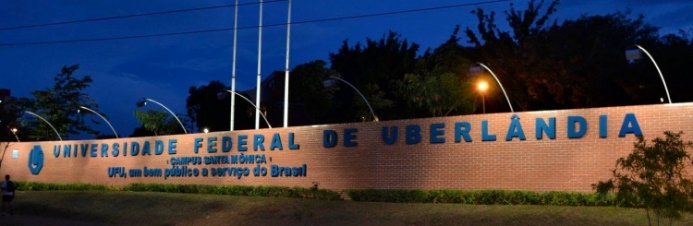 Figura 1: Campus Santa Mônica da UFUTABELASAs tabelas devem ser digitadas de forma compacta e devem aparecer na medida em que forem citadas no texto. As tabelas devem, preferencialmente, estar em uma coluna, caso isto não seja possível, podem ser estendidas pelas duas colunas.As tabelas devem ser mencionadas no texto da seguinte forma: “...o calendário do XL Congresso Brasileiro de Sistemas Particulados está apresentado na Tabela 2”.Tabela 2: Calendário do XL Congresso Brasileiro de Sistemas Particulados.Cada tabela deve ter um título e ser numerada em algarismos arábicos. Os títulos devem ser centralizados na parte superior e digitados no seguinte formato: “Tabela 2: Calendário do XL Congresso Brasileiro de Sistemas Particulados”.As unidades correspondentes de todos os termos devem ser claramente indicadas.EQUAÇÕESAs equações devem ser escritas alinhadas à esquerda. As equações devem ser numeradas cronologicamente, com os números entre parênteses e colocados rente à margem direita. Equações com mais de uma linha devem ser numeradas na última linha, entre parênteses e rente à margem direita. As equações devem ser separadas por um espaço do texto anterior e posterior.As equações devem ser mencionadas no texto da seguinte forma: “...a substituição da Equação 1 na Equação 4 fornece...”		     (1)NOMENCLATURAA notação e os símbolos utilizados, assim como suas unidades, devem ser relacionadas antes das referências bibliográficas.REFERÊNCIASAs referências devem ser citadas no texto do artigo, usando o último sobrenome do autor e o ano de publicação, o qual deve estar entre parênteses. Dependendo do contexto, o nome do autor pode ou não ser escrito entre parênteses, conforme o exemplo a seguir: “...Fiorentin (1995) estudou a cinética da secagem...”ou “...a literatura apresenta estudos de cinética de secagem (Fiorentin, 1995)...”.Em referências com dois autores, ambos devem ser citados. No caso de três ou mais autores devem citar somente o último nome do primeiro autor seguido da expressão “et al.”.A lista de referências deve ser apresentada em ordem alfabética com as seguintes recomendações:- As referências devem conter todos os autores;- Todas as linhas, exceto a primeira, devem conter cinco espaços após a margem esquerda.Exemplos:SPARROW, E. M. (1980), Fluid-to-Fluid Conjugate Heat Transfer for a Vertical Pipe, ASME Journal of Heat Transfer, Vol 102, p.402-407.BARROS, H. C. (2015), Processo de Secagem de Morinda citrifolia L. em Secador de Radiação com Lâmpadas Refletoras, Utilizando Planejamento Composto Central Rotacional. PPGEQ/UFPA - Belém - PA, 136p. (dissertação de mestrado).RATKOWSKY, D. A. (1983), Nonlinear Regression Analisys, Marcel Decker Inc., New York.NASCIMENTO, L.D. (2015), Aplicação da Metodologia de Superfície de Resposta Durante a Secagem de Sementes de Painço em Leito de Jorro, Anais do XXXVII ENEMP 2015 - Congresso Brasileiro de Sistemas Particulados, p.466-471, São Carlos - SP. DataAtividades01/04/2022a05/09/2022Data para inscrições no ENEMP 202201/06/2022a31/07/2022Datas para submissão de Trabalhos Completos31/08/2022Data limite para comunicação do aceite dos Trabalhos Completos23/10/2022a26/10/2022Período de realização do ENEMP 2022